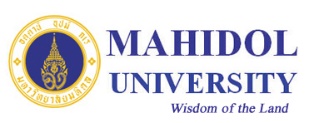       วันที่ ....... เดือน ........................  พ.ศ. ................  ข้อมูลทั่วไปของผู้ยื่นเรื่องชื่อ–สกุล..................................................................................................................................................................... สังกัด : (ภาควิชา/หน่วยงาน).................................................. : คณะ/สถาบัน/ส่วนงาน ..........................................สถานะในบทความวิจัย  Corresponding Author      Co-Corresponding Author                	        First Author                    Co-First Author ข้อมูลบทความ*	(*แนบข้อมูล Quartile ของวารสาร)     2.1 บทความเรื่อง...............................................................................................................................................................     2.2 วารสารที่ตีพิมพ์...........................................................................................................................................................
     2.3 Subject Category ที่เกี่ยวข้องกับบทความ...............................................................................................................     2.4 เป็นบทความวิจัยต้นฉบับ  ใช่   ไม่ใช่ กรุณาทำเครื่องหมาย  เพื่อรับทราบเงื่อนไข               หากข้าพเจ้าไม่สามารถตีพิมพ์บทความได้ตรงตามเงื่อนไขที่มหาวิทยาลัยกำหนด ข้าพเจ้าสัญญาว่าจะคืนเงินสนับสนุนค่าจัดเตรียมต้นฉบับ (เต็มจำนวน) ให้แก่มหาวิทยาลัยมหิดล ภายในกำหนด 30 วัน หลังจากทราบผลการตีพิมพ์บทความ หากไม่สามารถคืนเงินในระยะเวลาที่กำหนด ข้าพเจ้ายินยอมให้หักเงินเดือน ค่าจ้าง เบี้ยหวัด บำเหน็จ บำนาญ หรือเงินอื่นใดที่ข้าพเจ้าพึงได้รับจากมหาวิทยาลัยมหิดล ชดใช้จำนวนเงินจนครบถ้วนจำนวนได้ทันที และยินยอมชำระดอกเบี้ยแก่มหาวิทยาลัยในอัตรา ร้อยละ 5 ต่อปี ทั้งนี้ หากไม่สามารถดำเนินการได้ ข้าพเจ้ายินยอมให้มหาวิทยาลัยดำเนินการตามกฎหมายต่อไป	      บทความดังกล่าวมิใช่ผลงานจากวิทยานิพนธ์ สารนิพนธ์ ของนักศึกษาที่ใช้เพื่อประกอบการสำเร็จการศึกษาในทุกหลักสูตรของมหาวิทยาลัยมหิดลหรือสถาบันการศึกษาอื่น ๆ การยินยอม    ข้าพเจ้า .....................................................................................................ซึ่งเป็น     Corresponding Author      Co-Corresponding Author        Co-Author     First Author                     Co-First Author    ลงนาม ........................................................................ ผู้ให้การยินยอม
              (                                                   )     ข้าพเจ้า ....................................................................................................ซึ่งเป็น     Corresponding Author      Co-Corresponding Author        Co-Author     First Author                     Co-First Author
    ลงนาม ........................................................................ ผู้ให้การยินยอม
              (                                                   )     ข้าพเจ้า .....................................................................................................ซึ่งเป็น     Corresponding Author      Co-Corresponding Author        Co-Author     First Author                     Co-First Author    ลงนาม ........................................................................ ผู้ให้การยินยอม
              (                                                   )     ขอยินยอมให้ .....................................................................................ซึ่งเป็น  Corresponding Author /   First Author /  Co-Corresponding Author /  Co-First Author ในบทความดังกล่าว เป็นผู้ขอรับการสนับสนุนค่าจัดเตรียมต้นฉบับจากมหาวิทยาลัยมหิดล โดยข้าพเจ้าขอรับรองว่าหากได้รับค่าจัดเตรียมต้นฉบับจากมหาวิทยาลัยมหิดลแล้ว จะไม่นำบทความนี้ไปเบิกค่าจัดเตรียมต้นฉบับ จากหน่วยงานอื่นหรือโครงการวิจัยใด ๆ อีกขอรับรองว่าข้อมูลทั้งหมดเป็นความจริงทุกประการลงนาม  .......................................................................         (                                         )                                                                                                      ผู้ขอรับค่าจัดเตรียมต้นฉบับ